П Р О Є К ТПро реалізацію експериментального проєкту 
щодо здійснення дистанційної підготовки, перепідготовки та підвищення кваліфікації водіїв транспортних засобів акредитованими закладами через освітній портал Міністерства внутрішніх справ з використанням технологій дистанційного навчанняКабінет Міністрів України постановляє:1. Запровадити реалізацію експериментального проєкту щодо здійснення дистанційної підготовки, перепідготовки та підвищення кваліфікації водіїв транспортних засобів акредитованими закладами (далі – дистанційне навчання) через освітній портал Міністерства внутрішніх справ з використанням технологій дистанційного навчання протягом 2020–2022 років.2. Установити, що: 1) підготовка, перепідготовка та підвищення кваліфікації водіїв транспортних засобів акредитованими закладами здійснюються з додержанням порядку, визначеного статтею 15 Закону України «Про дорожній рух»;2)    експериментальний проєкт складається з таких етапів:під час реєстрації списку групи або особи, яка проходить в індивідуальному порядку підготовку, перепідготовку та підвищення кваліфікації водіїв транспортних засобів, шляхом унесення до Єдиного державного реєстру Міністерства внутрішніх справ в електронній формі відомостей про осіб, які проходитимуть підготовку, перепідготовку та підвищення кваліфікації водіїв транспортних засобів, заклад інформує відповідний територіальний орган з надання сервісних послуг МВС про намір здійснювати дистанційне навчання осіб з теоретичної підготовки через освітній портал Міністерства внутрішніх справ з використанням технологій дистанційного навчання;дистанційне навчання осіб з теоретичної підготовки проводиться з додержанням вимог Порядку підготовки, перепідготовки та підвищення кваліфікації водіїв транспортних засобів, затвердженого постановою Кабінету Міністрів України від 20 травня 2009 р. № 487 (Офіційний вісник України, 
2009 р., № 37, ст. 1258);дистанційне навчання осіб здійснюється відповідно до погоджених у встановленому порядку робочих програм і планів підготовки, перепідготовки та підвищення кваліфікації водіїв транспортних засобів шляхом проведення онлайн-лекцій (онлайн-тестування) у прямому ефірі для груп слухачів не більше 10 осіб та осіб, які навчаються в індивідуальному порядку. До результатів дистанційної підготовки, перепідготовки та підвищення кваліфікації зараховується онлайн-присутність осіб на онлайн-лекціях 
(онлайн-тестуваннях). У разі тимчасового припинення дії сертифіката про державну акредитацію закладу згідно з рішенням акредитаційної комісії відповідно до пункту 15 Порядку державної акредитації закладів, що проводять підготовку, перепідготовку та підвищення кваліфікації водіїв транспортних засобів, та атестації їх спеціалістів, затвердженого постановою Кабінету Міністрів України від 20 травня 2009 р. № 490 (Офіційний вісник України, 2009 р., № 37, 
ст. 1261), дистанційна підготовка, перепідготовка та підвищення кваліфікації водіїв транспортних засобів у закладі, що проводить підготовку, перепідготовку та підвищення кваліфікації водіїв транспортних засобів, тимчасово призупиняється до прийняття відповідного рішення акредитаційною комісією згідно із законодавством.Заходи технічної підтримки функціональної підсистеми єдиної інформаційної системи МВС (освітній портал МВС) здійснює державне підприємство, що належить до сфери управління Міністерства внутрішніх справ.3. Міністерству внутрішніх справ: здійснювати організаційно-методичне забезпечення впровадження дистанційної підготовки, перепідготовки та підвищення кваліфікації водіїв транспортних засобів акредитованими закладами через освітній портал Міністерства внутрішніх справ з використанням технологій дистанційного навчання; протягом трьох місяців з дня набрання чинності цією постановою забезпечити розроблення та впровадження з урахуванням вимог законодавства у сфері захисту інформації технічних засобів та програмних комплексів для створення можливості доступу акредитованих закладів до освітнього порталу Міністерства внутрішніх справ з метою здійснення дистанційної підготовки, перепідготовки та підвищення кваліфікації водіїв транспортних засобів;починаючи з 2020 року, подавати щороку до 25 грудня Кабінету Міністрів України звіти про результати реалізації експериментального проєкту щодо здійснення дистанційної підготовки, перепідготовки та підвищення кваліфікації водіїв транспортних засобів акредитованими закладами через освітній портал Міністерства внутрішніх справ з використанням технологій дистанційного навчання;визначити особливості застосування власних нормативно-правових актів протягом строку реалізації експериментального проєкту щодо здійснення дистанційної підготовки, перепідготовки та підвищення кваліфікації водіїв транспортних засобів акредитованими закладами через освітній портал Міністерства внутрішніх справ з використанням технологій дистанційного навчання.4. Ця постанова набирає чинності з дня її офіційного опублікування.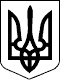 КАБІНЕТ МІНІСТРІВ УКРАЇНИ 
ПОСТАНОВАвід ___ ________ 2020 р. № ____ 
КиївПрем’єр-міністр України                                                    Денис ШМИГАЛЬ